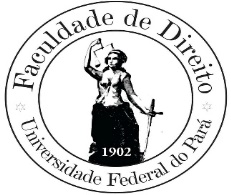 UNIVERSIDADE FEDERAL DO PARÁINSTITUTO DE CIÊNCIAS JURÍDICASFACULDADE DE DIREITO1.IDENTIFICAÇÃO DA ATIVIDADE CURRICULARCurso: Direito		           Atividade Curricular/Disciplina: Psicologia e Métodos Autocompositivos de Solução de Conflitos. Carga horária total: 30h                        Período Letivo: 2019Professores/Turmas: 2. OBJETIVOSOportunizar ao aluno o conhecimento da Psicologia como ciência e profissão; Incentivar a utilização dos recursos da Psicologia na busca de uma melhor compreensão das interações entre comportamento como campo de interlocução entre a Psicologia e o Direito;Desenvolver a capacidade de analisar basicamente aspectos psicológicos envolvidos em casos do ramo do Direito Civil, Penal e do Trabalho.Permitir uma ampliação da discussão interdisciplinar entre a Psicologia e o Direito.Praticar técnicas de conciliação e mediação; Exercer a função judicante a partir da concepção interdisciplinar e multidisciplinar das relações jurídicas; Propor soluções para os casos concretos vivenciados no Tribunal, a partir dos conteúdos e práticas aprendidos. 3.COMPETÊNCIAS/HABILIDADES (Res. CNE/CES Nº 9/2004, art. 4º)Demonstrar competência na leitura, compreensão e elaboração de textos, atos e documentos jurídicos, de caráter negocial, processual ou normativo, bem como a devida utilização das normas técnico- jurídicas. Desenvolver a cultura do diálogo e o uso de meios consensuais de solução de conflitos; Compreender a hermenêutica e os métodos interpretativos, com a necessária capacidade de pesquisa e de utilização da legislação, da jurisprudência, da doutrina e de outras fontes do Direito; Desenvolver a capacidade de trabalhar em grupos formados por profissionais do Direito ou de caráter interdisciplinar;4. EMENTANoções básicas de Psicologia. Psicologia Aplicada ao Direito. Mediação e Conciliação.   5. CONTEÚDO PROGRAMÁTICO6. RECURSOS DIDÁTICOS E MATERIAIS NECESSÁRIOSLivros e artigos para leitura dirigida. Quadro, projetor e computador.Materiais para as dinâmicas de grupo.7. METODOLOGIAPara que sejam alcançados os objetivos enunciados propomos a execução de metodologias participativas como estratégia de ensino:8. PROCEDIMENTOS DE AVALIAÇÃOConforme Regimento Geral da UFPA, arts. 178 a 180, são atribuíveis os seguintes conceitos, equivalentes às notas:EXC – Excelente (9,0 - 10,0)BOM – Bom (7,0 - 8,9)REG – Regular (5,0 - 6,9)INS – Insuficiente (0 - 4,9)Sendo considerado aprovado o discente que obtiver o conceito REG, BOM ou EXC e pelo menos setenta e cinco por cento (75%) de frequência nas atividades programadas.Complementa o Regulamento do Ensino de Graduação 2013 no art. 96 que o conceito final será resultante do conjunto de procedimentos de avaliação, enunciados no presente plano.Para fins de atribuição de conceitos, os discentes serão avaliados em dois momentos: 9. REFERÊNCIAS BÁSICASAZEVEDO, André Gomma (org.). Manual de mediação judicial. 5ª ed. Brasília: Ministério da Justiça, 2015.SCHULTZ, Duane p. História da psicologia moderna. 4ª ed. São Paulo: Cengage, 2019.THERENSE, Munique (coord.) Psicologia Jurídica e Direito de Família: para além da perícia psicológica. Manaus: UEA Edições, 2017.10. REFERÊNCIAS COMPLEMENTARESALMEIDA, Tânia. Caixa de Ferramentas em Mediação: aportes práticos e teóricos. São Paulo: Dash Editora, 2014.GOETZS, E (org.). Psicologia Jurídica e direito de família: práticas e saberes. Curitiba: Juruá, 2017.RIO DE JANEIRO. Revista do Fórum Nacional de Mediação e Conciliação, v. 1. Tribunal de Justiça do Estado do Rio de Janeiro. Escola da Magistratura do Estado do Rio de Janeiro. – Rio de Janeiro: EMERJ, 2017.STEIN, L. Desafios da oitiva de crianças e adolescentes: técnicas de entrevista investigativa. Projeto Culturas e Praticas não Revitimizantes: Reflexão e Socialização de Metodologias Alternativas para Inquirir Crianças e Adolescentes em Processos Judiciais, 2009.TRINDADE, Jorge; Trindade, Elise Karam; Molinari, Fernanda. Psicologia Judiciária para a carreira da magistratura. Porto Alegre: Livraria do Advogado, 2010.UNIDADE INoções básicas da Psicologia Conceito de PsicologiaNoções das Teorias de Personalidade;UNIDADE IIPsicologia aplicada ao DireitoPsicologia Jurídica: história e vertentes;Psicopatologia e a questão da inimputabilidade;Psicologia como instrumento para operadores do Direito: Testemunho;Laudos psicológicos;UNIDADE IIIMétodos autocompositivos de solução de conflitosPanorama geral: cultura da Paz e Métodos de Solução de conflitos.Política judiciária Nacional de tratamento adequando de conflitos. Justiça restaurativa e justiça terapêutica.UNIDADE IVNegociaçãoTeoria dos JogosTécnicas de negociação.UNIDADE VConciliaçãoConciliação Judicial e extrajudicial.UNIDADE VIMediaçãoMediação judicial e extrajudicial.ConteúdoAções DidáticasCompetências e HabilidadesNoções básicas da Psicologia Aula expositiva e dialogadaLeitura dirigida Habilidade de leitura de textos científicos da área da Psicologia. Psicologia aplicada ao DireitoAula expositiva e dialogada.  Exposição de vídeos.Simulação.Competência para reflexão crítica acerca da saúde mental e justiça. AplicaçãoMétodos autocompositivos de solução de conflitosAula expositiva e dialogada. Metodologia Participativa: Phillips 66.Capacidade de reflexão crítica aceca dos métodos autocompositivos de solução de conflitos. Conhecimento da Política Nacional de Solução de Conflitos.NegociaçãoAula expositiva e dialogada.Simulação.Capacidade de identificação de interesses e aplicação de técnicas de negociação.ConciliaçãoAula expositiva e dialogada Exposição de vídeos.Simulação.Compreensão da formação de conciliadores, aplicação de técnicas de conciliação judicial e extrajudicial.  MediaçãoAula expositiva e dialogadaLeitura dirigida. Estratégia Grupo de Verbalização e de Observação (GV/GO)Compreensão da formação de mediadores, aplicação de técnicas de mediação judicial e extrajudicial.1ª AvaliaçãoCritériosNotaMemorial ReflexivoCompetência para articular os conceitos aprendidos.  102ª AvaliaçãoCritériosNotaAvaliação continua. Através dos métodos participativos aplicados em sala de aula.10Quatro trabalhos escritos, em grupo (3 a 5 membros), ao final das unidades temáticas (entrega na 1ª. aula da unidade seguinte).Os trabalhos versarão sobre a bibliografia obrigatória e complementar.Cada trabalho valerá 2,5Prova escrita final (individual)